Actividades SugeridasOBJETIVO DE APRENDIZAJE OA_27DESCRIPCIÓN DE LA ACTIVIDADESLeer e interpretar pictogramas y gráficos de barra simple con escala y comunicar sus conclusiones.8.Láminas coleccionadas por algunos alumnos. Cada dibujo =20 láminasResponden las siguientes preguntas:a ¿Cuántas coleccionaron los estudiantes en total? b ¿Cuántas láminas más tiene Pablo que Ana? c ¿Cuántas láminas menos tiene Pepe que Pía?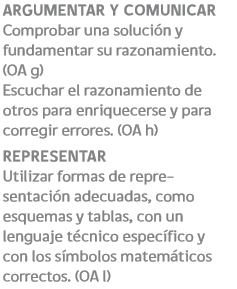 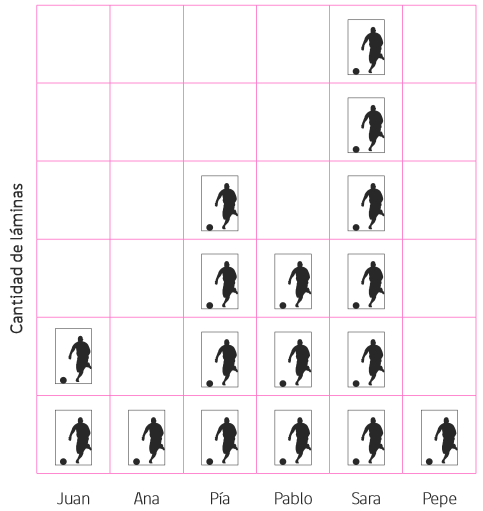 